Инструкция по подключению к ФГИС «АРШИН» и пакетной                              загрузке данных1. Регистрация в ЕСИАРегистрация физического лицаДля начала работы с Системой необходимо быть зарегистрированным в ЕСИА физическим лицом (если по-простому – иметь активированный аккаунт на gosuslugi.ru).
Если у вас нет активированного аккаунта, вот инструкция (см. скриншот)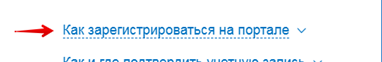 2. Вход в личный кабинетПерейдите по ссылке и нажмите кнопку «Войти»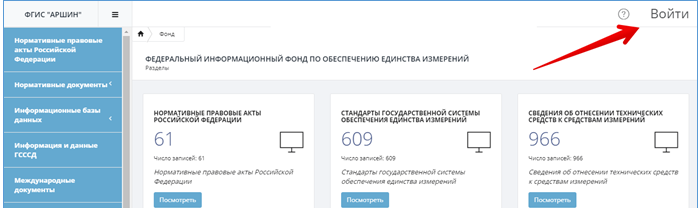 3. Направление заявки во ФГУП «ВНИИМС»1) В личном кабинете нажмите на кнопку   в правом верхнем углу и выберите необходимую государственную функцию, заполните все обязательные поля по каждому шагу2) На последнем шаге «Подтверждение» нажмите на одну из следующих кнопок: «Отправить заявку» – для направления Заявки «Сохранить» – для сохранения черновика БЕЗ направления ЗаявкиВажно наряду с логином и паролем явно запросить во ФГУП «ВНИИМС» секретный ключ, который позволит вам автоматизировать процесс загрузки данных3) Просмотр статуса и результатов рассмотрения ЗаявокДля просмотра статуса и результатов рассмотрения Заявок:Войдите в личный кабинетНажмите на кнопку в правом верхнем углуВыберите «Заявки»Откройте требуемую ЗаявкуПросмотрите текущий статус и результаты рассмотрения ЗаявкиПри необходимости доработки Заявки Вам будет направлено уведомление, а осуществление государственной функции будет приостановлено. После осуществления государственной функции Вам будет направлено уведомление о результатах ее осуществления.